Week 1 – Types of EnergyKinetic energyMoving things have kinetic energy. The heavier a thing is and the faster it moves the more kinetic energy it has. All moving things have kinetic energy, even very large things, like planets, and very small ones, like atoms.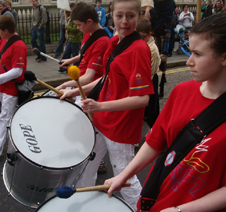 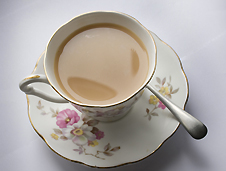 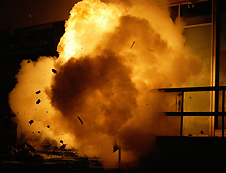 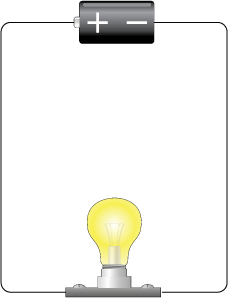 Bulb and batterySouth Bubble mountain, USA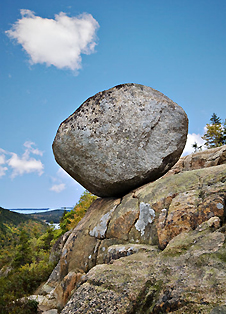 What are the different type of energy?Name the energy types, and give 2 different examples of eachOnce completed – Look Cover Write Check Energy TypeExampleK_ _ _ _ _ _G _ _ _ _ _ _ _ _ _ _ _ _P_ _ _ _ _ _ _E_ _ _ _ _ _C_ _ _ _ _ _ H_ _ _S _ _ _ _ _E _ _ _ _ _ _ _ _ _ _Energy TypeExampleK_ _ _ _ _ _G _ _ _ _ _ _ _ _ _ _ _ _P_ _ _ _ _ _ _E_ _ _ _ _ _C_ _ _ _ _ _ H_ _ _S _ _ _ _ _E _ _ _ _ _ _ _ _ _ _